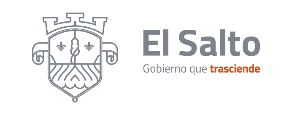 PROGRAMA OPERATIVO ANUAL 2020-2021DEPENDENCIA: Instituto Municipal de Atención a las Mujeres de El Salto   RESPONSABLE: Carolina Ávila ValleEJE DE DESARROLLO:   El Salto incluyenteCLAS.ACCIONESOBJETIVOS METAS ESTIMADASINDICADORPROGRAMACIÓN ANUALPROGRAMACIÓN ANUALPROGRAMACIÓN ANUALPROGRAMACIÓN ANUALPROGRAMACIÓN ANUALPROGRAMACIÓN ANUALPROGRAMACIÓN ANUALPROGRAMACIÓN ANUALPROGRAMACIÓN ANUALPROGRAMACIÓN ANUALPROGRAMACIÓN ANUALPROGRAMACIÓN ANUALPROGRAMACIÓN ANUALPROGRAMACIÓN ANUALPROGRAMACIÓN ANUALPROGRAMACIÓN ANUALCLAS.ACCIONESOBJETIVOS METAS ESTIMADASINDICADOROCTNOVNOVDICENEFEBMARABRABRMYMYJUNJULAGOSEP1.19.1ACADEMIA DE EMPODERAMIENTO E IGUALDAD DEL INSTITUTO MUNICIPAL DE ATENCIÓN A LAS MUJERES DE EL SALTODesarrollar habilidades productivas para favorecer el empoderamiento económico de forma integral en mujeres, mediante la capacitación en diversos oficios, para generar el autoempleo.*Lograr capacitar de forma integral a 700 mujeres en diferentes oficios *Lograr que mínimo el 15% emprenda un negocio propioNúmero de mujeres capacitadasNúmero de mujeres que emprendieron un negocioXXXXXXXXXXX19.1.1PLATICAS INFORMATIVAS DE SENSIBILIZACION Y PREVENCION EN TEMAS DE VIOLENCIA E IGUALDAD DE GENERO (DIRIGIDO A LA COMUNIDAD EN GENERAL E INSTITUCIONES EDUCATIVAS)Generar conocimientos y potencializar habilidades que permitan prevenir y modificar comportamientos generadores de violencia en contra de niñas, adolescentes y mujeres que viven o transitan por el municipio de El SaltoLograr informar y sensibilizar a niñas, mujeres, adolescentes y hombres con temas de prevención de violencia e igualdad de género.Número de personas que se beneficiaron con las platicasXXXXXXXXXXXXXXX19.1.1CONMEMORACION DEL DIA INTERNACIONAL DE LA LUCHA CONTRA EL CANCER DE MAMA (19 DE OCTUBRE)Promover la detección temprana del cáncer de mama, por medio de pláticas de sensibilización y redes socialesLograr promover en la población la detección temprana del cáncer de mama*Número de personas que se beneficiaron XX19.1.1CAMPAÑAS DE PREVENCIÓN Y ATENCION DE LA VIOLENCIA DE GÉNERO Y TEMAS DE IGUALDAD Y EQUIDADPromover mediante campañas de difusión impresa y por redes sociales temas de prevención de violencia de género, equidad e igualdadLograr difundir een la ciudadanía por medios impresos y redes sociales en temas de prevención y atención de la violencia de genero *Número de personas informadas e impacto cuantitativoXXXXXXXXXXXXXXX19.1.1CONMEMORACION DEL DIA INTERNACIONAL DE LA ELIMIINACION DE LA VIOLENCIA CONTRA LA MUJER (25 DE NOVIEMBRE)Implementar diversas actividades que impulsen la sensibilización y concientización en la prevención y contribuir en la erradicación de la violencia en contra de niñas, adolescentes y mujeres.Lograr incidir en la población mediante diferentes actividades la prevención de violencia de género y contribuir en la erradicación de la violenciaNúmero de personas beneficiadasX19.1.1CONMEMORACIÓN DEL DIA INTERNACIONAL DE LA MUJER (8 DE MARZO)Promover mediante diferentes acciones la igualdad de género entre mujeres y hombresLograr promover entre mujeres y hombres las diferentes actividades que promuevan la igualdad*Número de mujeres beneficiadasXX19.1.1Promover la campaña UNETE al “Día naranja”, campaña impulsada por ONU MUJERESPromover mediante platicas informativa y de sensibilización, así como mediante difusión impresa y redes sociales la Campaña UNETE al “Día Naranja”Lograr promover la campaña en un 30% de la población del municipio de El SaltoNúmero de personas informadas y/o sensibilizadasXXXXXXXXXXXXXXX19.2.1ATENCION DE PRIMER CONTACTO A MUJERES EN SITUACION DE VIOLENCIABrindar atención de primer contacto de forma psicológica y/o jurídica a mujeres en situación de violenciaLograr dar atención de primer contacto al 100% de   usuarias que acudan al Instituto en situación de violenciaNúmero de usuarias atendidasXXXXXXXXXXXXXXX23.5.1CARAVANAS DE LA SALUDGenerar condiciones de salud y bienestar para niñas y mujeres del municipio de El salto, brindando servicios médicos, así como asesorías, jurídicas y psicológicas a la población vulnerable, de las diferentes colonias del municipio. *Lograr brindar servicios de salud a un total de 2000 personas *Lograr otorgar hasta 4000 servicios de salud*Llegar a 36 colonias vulnerables con servicios de salud *Número de personas beneficiadas*Número de servicios otorgados.*Número de colonias atendidas XXXXXXXXXX23.5.1CAPACITACIÓN CON PERSPECTIVA DE GÉNERO DIRIGIDA A SERVIDORAS Y SERVIDORES PÚBLICOSFortalecer las capacidades técnicas de las y los servidores públicos de las diferentes dependencias con conocimientos en materia de prevención y atención de la violencia de género, así como en temas de equidad e igualdad.Lograr sensibilizar y capacitar a un 15% de las y los servidores públicos de la administración pública del H. Ayuntamiento de El Salto.Número de servidoras y servidores públicos capacitadosxxx